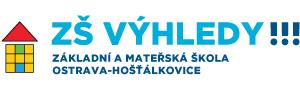 Přihláška do kroužkuZávazně přihlašuji svou dceru/ svého syna ……………………………………………………………………………………, žáka ……. třídy do kroužku/ů………………………………………………………………………………………..................……………………………………………………………………………………………………………………………………………………..Zavazuji se zaplatit 350, - Kč na 1. pololetí kroužku do 24. 10. 2016. Platba v hotovosti třídnímu učiteli nebo vedoucímu kroužku.Platba za 2. pololetí bude požadována do konce února 2017.Nabídka kroužků na školní rok 2016/17:Angličtina pro prvňáčky – Mgr. Šárka Sedláčkováseznámení s cizím jazykem, Po 12.15 – 13.00Angličtina pro druháky - Mgr. Simona Tomovávýuka základů angličtiny hravou formou, St 12.40 – 13.25Pěvecký kroužek – Ing. Karel Višnickýzpívání dětí ve sboru, příprava vystoupení, určeno pro žáky 1. i 2. stupně , Čt od 13.45Keramický kroužek – …………………………………….práce s keramickou hlínou, vytváření vlastních výrobků (max 12 žáků 1. i 2. stupně), Út 14- 15.30Deskové hry – Mgr. Radim Šink, bude upřesněno podle možností přihlášených žákůTaneční kroužek Hopsík – Bc. Simona Kupcová Jánskánácvik country tanců, příprava vystoupení. St od 14 hodinPříroda zblízka – Mgr. Hana Demlovápráce s mikroskopem, pozorování a zakreslování přírodnin, vycházky do přírody, určeno převážně pro žáky 1. stupně, Čt 13 – 13.45Kytarový  –  Ing. Karel Višnickýurčeno pro žáky mírně pokročilé, Po od 13.20Kroužky budou probíhat od října 2016.  Kroužek bude pracovat, pokud bude alespoň 7 zájemců.Stanovené časy jsou zatím jen orientační, budou upřesněny po zahájení práce kroužků.